1., 2. RAZVOJ KREATIVNOSTI (GLAZBENE): Pokretne igre uz glazbuV.B., F.K. izvoditi dva do tri pokreta na skladbu A.H. pljeskati rukama uz pjesmuDanašnji dan ćemo započeti pjesmom. Tako i priliči jednom petku. Klikni na ovaj link pa uživaj u pjesmi. Zabavi se i opusti s odraslom osobom. https://www.youtube.com/watch?v=gfL2aNjl5fg *Odrasla osoba potakne učenika i pokazuje mu karakteristične pokrete uz glazbu.             3., 4. RADNI ODGOJ: Grafomotoričke predvježbe: crtanje vodoravnih i okomitih linijaV.B. pravilno držati olovku, crtati vodoravnu ili okomitu liniju ovisno o zadanom predloškuF.K., A.H. pravilno držati olovku, crtati linije po papiruI danas te čeka malo pisanja. Donesi svoju bilježnicu i pernicu. Uzmi olovku pa riješi radni listić iz priloga 1.a, b)Što samostalnije izreži rubove papira pa ih zalijepi u bilježnicu. Prilog 1. a)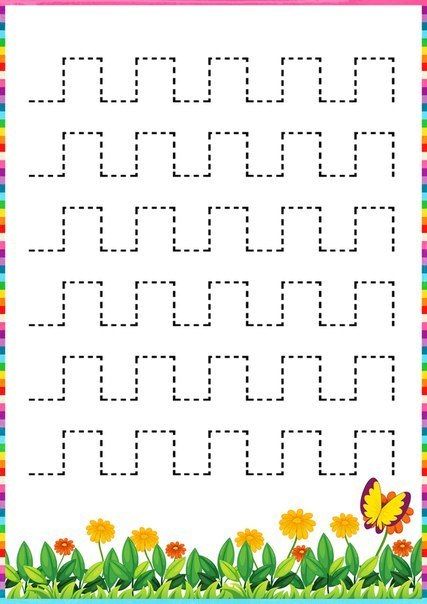 Prilog 1. b)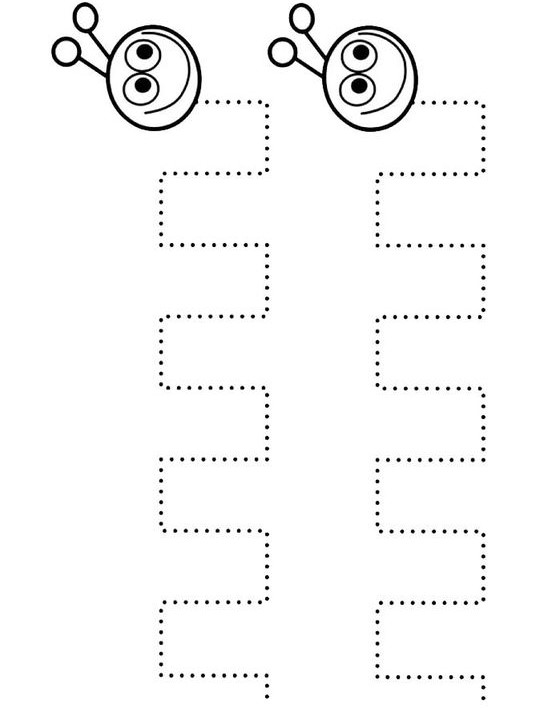 